О внесении изменения в приложение к решению Совета муниципального района «Улётовский район» Забайкальского края от 10.12.2020 № 526 «Об утверждении прогнозного плана (программы) приватизации муниципального имущества муниципального района «Улётовский район» Забайкальского края на 2021-2022 год»Руководствуясь Федеральным законом от 21.12 2001 № 178-ФЗ «О приватизации государственного и муниципального имущества», Федеральным законом от 27.12 2019 №485-ФЗ «О внесении изменений в Федеральный закон о государственных и муниципальных унитарных предприятиях» и Федеральный закон «О защите конкуренции», Положением о порядке управления и распоряжения муниципальной собственностью муниципального района «Улётовский район» Забайкальского края, утвержденным решением Совета муниципального района «Улётовский район» Забайкальского края от 31.01.2012 №334, Положением о приватизации муниципального имущества муниципального района «Улётовский район» Забайкальского края, утвержденным решением Совета муниципального района «Улётовский район» от 26.05.2015 №181, Уставом муниципального района «Улётовский район» Забайкальского края, принятым решением Совета муниципального района «Улётовский район» Забайкальского края от 03.12.2014 № 146, в связи с возникшей необходимостью Совет муниципального района «Улётовский район» Забайкальского края р е ш и л:1. Внести изменение в приложение к решению Совета муниципального района «Улётовский район» Забайкальского края от 10.12.2020 № 526 «Об утверждении прогнозного плана (программы) приватизации муниципального имущества муниципального района «Улётовский район» Забайкальского края на 2021-2022 год» дополнить строкой 6  согласно приложению к настоящему Решению :2. Настоящее решение официально опубликовать путем размещения (обнародования) на официальном сайте муниципального района «Улётовский район» в информационно-телекоммуникационной сети «Интернет» в разделе «Документы» - «Правовые акты Совета» https://uletov.75.ru/.4. Контроль за исполнением настоящего решения возложить на первого заместителя руководителя администрации муниципального района «Улётовский район» по территориальному развитию (С.С.Подойницын).Глава муниципального района«Улётовский район»							А.И.Синкевич                Приложение к решению Совета                                  МР «Улётовский район»  от 25 марта 2021 № 251.Перечень муниципального имущества планируемого к приватизации путем продажи на аукционе: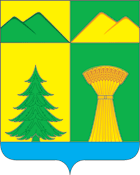 СОВЕТ МУНИЦИПАЛЬНОГО РАЙОНА«УЛЁТОВСКИЙРАЙОН»ЗАБАЙКАЛЬСКОГО КРАЯРЕШЕНИЕСОВЕТ МУНИЦИПАЛЬНОГО РАЙОНА«УЛЁТОВСКИЙРАЙОН»ЗАБАЙКАЛЬСКОГО КРАЯРЕШЕНИЕСОВЕТ МУНИЦИПАЛЬНОГО РАЙОНА«УЛЁТОВСКИЙРАЙОН»ЗАБАЙКАЛЬСКОГО КРАЯРЕШЕНИЕСОВЕТ МУНИЦИПАЛЬНОГО РАЙОНА«УЛЁТОВСКИЙРАЙОН»ЗАБАЙКАЛЬСКОГО КРАЯРЕШЕНИЕ«25» марта 2021 года«25» марта 2021 года№ 25с.УлётыN п/пНаименованиеАдресХарактеристикаХарактеристикаХарактеристикаРеализация прогнозного плана (программы) приватизации муниципального имущества (годы)Реализация прогнозного плана (программы) приватизации муниципального имущества (годы)6.6.Нежилое помещениеЗабайкальский край, Улётовский район, с. Улёты, ул.  Кооперативная,14, пом.2Забайкальский край, Улётовский район, с. Улёты, ул.  Кооперативная,14, пом.2Назначение: нежилое,   количество этажей-1, материал наружных комбинированный (кирпич, дерево),  площадь – 207,4 кв.м., кадастровый номер - 75:19:170141  2021-20222021-2022